			Mistrovství Prahy – MP1 - 2018/19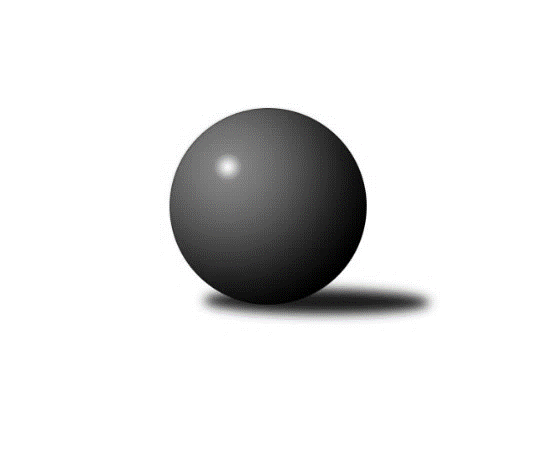 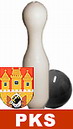 č.12Ročník 2018/2019	30.11.2018Nejlepšího výkonu v tomto kole: 2610 dosáhlo družstvo: AC Sparta PrahaVýsledky 12. kolaSouhrnný přehled výsledků:AC Sparta Praha	- TJ Kobylisy A	5:3	2610:2517	9.0:3.0	26.11.SK Meteor Praha B	- SK Žižkov Praha B	4:4	2567:2558	5.0:7.0	27.11.TJ Slavoj Velké Popovice 	- TJ Kobylisy B	2:6	2495:2500	5.5:6.5	28.11.KK Konstruktiva Praha  C	- Sokol Rudná B	6:2	2468:2397	6.5:5.5	29.11.SK Uhelné sklady Praha 	- KK Slavoj Praha C	5:3	2455:2392	7.0:5.0	29.11.VSK ČVUT Praha 	- TJ Astra Zahradní Město 	2:6	2494:2573	5.0:7.0	29.11.Sokol Rudná A	- PSK Union Praha B	8:0	2459:2270	10.0:2.0	30.11.Tabulka družstev:	1.	AC Sparta Praha	12	9	2	1	69.5 : 26.5 	93.0 : 51.0 	 2545	20	2.	TJ Astra Zahradní Město	12	8	0	4	52.0 : 44.0 	72.0 : 72.0 	 2458	16	3.	SK Uhelné sklady Praha	12	7	0	5	59.5 : 36.5 	86.5 : 57.5 	 2453	14	4.	SK Meteor Praha B	12	6	2	4	53.0 : 43.0 	67.5 : 76.5 	 2386	14	5.	SK Žižkov Praha B	12	6	1	5	55.5 : 40.5 	76.0 : 68.0 	 2496	13	6.	KK Konstruktiva Praha  C	12	6	1	5	47.0 : 49.0 	74.0 : 70.0 	 2452	13	7.	VSK ČVUT Praha	12	6	1	5	46.5 : 49.5 	65.0 : 79.0 	 2400	13	8.	TJ Kobylisy A	12	6	0	6	54.0 : 42.0 	84.5 : 59.5 	 2458	12	9.	Sokol Rudná A	12	6	0	6	47.0 : 49.0 	69.5 : 74.5 	 2388	12	10.	KK Slavoj Praha C	12	6	0	6	42.5 : 53.5 	68.5 : 75.5 	 2375	12	11.	Sokol Rudná B	12	4	0	8	40.5 : 55.5 	64.5 : 79.5 	 2340	8	12.	TJ Slavoj Velké Popovice	12	4	0	8	39.0 : 57.0 	68.5 : 75.5 	 2342	8	13.	TJ Kobylisy B	12	3	1	8	36.5 : 59.5 	61.0 : 83.0 	 2420	7	14.	PSK Union Praha B	12	3	0	9	29.5 : 66.5 	57.5 : 86.5 	 2351	6Podrobné výsledky kola:	 AC Sparta Praha	2610	5:3	2517	TJ Kobylisy A	Vojta Krákora	 	 241 	 234 		475 	 2:0 	 433 	 	230 	 203		Jaromír Žítek	Vladimíra Pavlatová	 	 220 	 216 		436 	 2:0 	 394 	 	180 	 214		Vladimír Kohout	Petr Neumajer	 	 198 	 224 		422 	 1:1 	 424 	 	208 	 216		Pavel Mezek	Petr Hartina	 	 254 	 207 		461 	 2:0 	 417 	 	224 	 193		Lubomír Chudoba	Václav Klička	 	 232 	 192 		424 	 1:1 	 433 	 	207 	 226		Pavel Červinka	Martin Dubský	 	 219 	 173 		392 	 1:1 	 416 	 	218 	 198		Jiří Bílka *1rozhodčí: Vojta Krákorastřídání: *1 od 51. hodu Václav Bouchal Nejlepší výkon utkání: 475 - Vojta Krákora	 SK Meteor Praha B	2567	4:4	2558	SK Žižkov Praha B	Vladimír Vošický	 	 200 	 201 		401 	 1:1 	 425 	 	191 	 234		Jan Neckář	Jindra Pokorná	 	 233 	 232 		465 	 2:0 	 397 	 	203 	 194		Josef Gebr	Josef Kučera	 	 207 	 211 		418 	 1:1 	 419 	 	221 	 198		Anna Sailerová	Josef Tesař	 	 222 	 213 		435 	 0:2 	 455 	 	235 	 220		Karel Bubeníček	Josef Jurášek	 	 212 	 191 		403 	 0:2 	 426 	 	213 	 213		Miloslav Všetečka	Pavel Plachý	 	 217 	 228 		445 	 1:1 	 436 	 	204 	 232		Martin Lukášrozhodčí:  Nejlepší výkon utkání: 465 - Jindra Pokorná	 TJ Slavoj Velké Popovice 	2495	2:6	2500	TJ Kobylisy B	Jaruška Havrdová	 	 231 	 203 		434 	 2:0 	 379 	 	190 	 189		Michal Kliment	Bedřich Švec	 	 186 	 199 		385 	 0.5:1.5 	 391 	 	186 	 205		Václav Císař	Josef Vodešil	 	 194 	 205 		399 	 1:1 	 415 	 	190 	 225		Markéta Březinová	Jason Holt	 	 206 	 195 		401 	 0:2 	 439 	 	217 	 222		Vojtěch Vojtíšek	Jiří Mrzílek	 	 213 	 202 		415 	 0:2 	 456 	 	234 	 222		Jaroslav Krčma	Karel Balliš	 	 240 	 221 		461 	 2:0 	 420 	 	211 	 209		Marián Kováčrozhodčí:  Nejlepší výkon utkání: 461 - Karel Balliš	 KK Konstruktiva Praha  C	2468	6:2	2397	Sokol Rudná B	Samuel Fujko	 	 211 	 199 		410 	 1:1 	 394 	 	182 	 212		Radek Machulka	Petr Barchánek	 	 199 	 226 		425 	 1:1 	 445 	 	229 	 216		Pavel Kasal	Miroslav Klement	 	 185 	 223 		408 	 1.5:0.5 	 378 	 	185 	 193		Peter Koščo	Ivan Harašta	 	 207 	 181 		388 	 0:2 	 419 	 	231 	 188		Martin Machulka	Zbyněk Lébl	 	 193 	 200 		393 	 1:1 	 389 	 	185 	 204		Jiří Zdráhal	Jan Barchánek	 	 204 	 240 		444 	 2:0 	 372 	 	194 	 178		Tomáš Kellerrozhodčí: vedoucí družstev Nejlepší výkon utkání: 445 - Pavel Kasal	 SK Uhelné sklady Praha 	2455	5:3	2392	KK Slavoj Praha C	Jan Hloušek	 	 205 	 190 		395 	 1:1 	 401 	 	193 	 208		Hana Zdražilová	Bohumil Bazika	 	 208 	 240 		448 	 2:0 	 391 	 	196 	 195		Petra Sedláčková	Martin Novák	 	 225 	 203 		428 	 2:0 	 400 	 	207 	 193		Petr Beneda	Miloslav Dušek	 	 243 	 198 		441 	 2:0 	 374 	 	182 	 192		Jana Průšová	Zbyněk Sedlák	 	 182 	 171 		353 	 0:2 	 393 	 	186 	 207		Zdeněk Fůra	Tomáš Dvořák	 	 200 	 190 		390 	 0:2 	 433 	 	227 	 206		Daniel Prošekrozhodčí:  Nejlepší výkon utkání: 448 - Bohumil Bazika	 VSK ČVUT Praha 	2494	2:6	2573	TJ Astra Zahradní Město 	Pavel Jahelka	 	 217 	 211 		428 	 0:2 	 440 	 	222 	 218		Marek Šveda	Jiří Piskáček	 	 188 	 229 		417 	 1:1 	 440 	 	235 	 205		Jakub Vodička	Jan Knyttl	 	 213 	 217 		430 	 0:2 	 464 	 	244 	 220		Radovan Šimůnek	Milan Vejvoda	 	 199 	 200 		399 	 2:0 	 387 	 	196 	 191		Daniel Veselý	Adam Vejvoda	 	 214 	 216 		430 	 2:0 	 408 	 	210 	 198		Jaroslav Dryák	Miroslav Kochánek	 	 209 	 181 		390 	 0:2 	 434 	 	221 	 213		Radek Fialarozhodčí:  Nejlepší výkon utkání: 464 - Radovan Šimůnek	 Sokol Rudná A	2459	8:0	2270	PSK Union Praha B	Pavel Strnad	 	 212 	 206 		418 	 2:0 	 368 	 	180 	 188		Pavel Moravec	Jiří Spěváček	 	 231 	 207 		438 	 2:0 	 406 	 	208 	 198		Pavel Kantner	Ludmila Erbanová	 	 205 	 207 		412 	 2:0 	 383 	 	185 	 198		Pavlína Kašparová	Miluše Kohoutová	 	 229 	 198 		427 	 1:1 	 405 	 	192 	 213		Karel Sedláček	Martin Berezněv	 	 178 	 200 		378 	 1:1 	 367 	 	187 	 180		Petr Moravec	Karel Novotný *1	 	 191 	 195 		386 	 2:0 	 341 	 	170 	 171		Josef Machrozhodčí: střídání: *1 od 51. hodu Zdeněk Mora Nejlepší výkon utkání: 438 - Jiří SpěváčekPořadí jednotlivců:	jméno hráče	družstvo	celkem	plné	dorážka	chyby	poměr kuž.	Maximum	1.	Pavel Červinka 	TJ Kobylisy A	432.50	296.0	136.6	3.2	8/8	(451)	2.	Václav Klička 	AC Sparta Praha	431.00	289.1	141.9	3.0	6/6	(464)	3.	Petr Neumajer 	AC Sparta Praha	430.57	294.7	135.8	4.6	6/6	(466)	4.	Pavel Plachý 	SK Meteor Praha B	430.03	297.3	132.8	5.5	5/5	(480)	5.	Petr Hartina 	AC Sparta Praha	429.27	292.2	137.1	4.5	5/6	(464)	6.	Vojtěch Vojtíšek 	TJ Kobylisy B	429.17	299.9	129.2	4.4	6/7	(474)	7.	Jan Neckář 	SK Žižkov Praha B	428.70	294.5	134.2	4.7	7/7	(456)	8.	Martin Dubský 	AC Sparta Praha	428.19	285.8	142.4	5.0	6/6	(443)	9.	Martin Lukáš 	SK Žižkov Praha B	427.13	296.8	130.4	5.0	7/7	(475)	10.	Jan Barchánek 	KK Konstruktiva Praha  C	425.86	291.8	134.0	4.4	6/7	(488)	11.	Radek Fiala 	TJ Astra Zahradní Město 	424.42	292.1	132.3	4.2	6/6	(454)	12.	Pavel Jahelka 	VSK ČVUT Praha 	424.00	289.1	134.9	4.6	6/6	(468)	13.	Jan Hloušek 	SK Uhelné sklady Praha 	423.83	291.2	132.7	6.8	6/6	(467)	14.	Stanislav Březina ml.  ml.	KK Slavoj Praha C	421.75	285.9	135.8	5.6	4/6	(467)	15.	Pavel Strnad 	Sokol Rudná A	421.24	298.4	122.8	7.7	5/5	(438)	16.	Karel Mašek 	TJ Kobylisy A	420.69	287.2	133.5	5.4	7/8	(434)	17.	Karel Hybš 	KK Konstruktiva Praha  C	420.67	290.3	130.4	5.9	6/7	(446)	18.	Anna Sailerová 	SK Žižkov Praha B	420.53	288.9	131.6	4.6	7/7	(453)	19.	Jiří Spěváček 	Sokol Rudná A	420.51	289.1	131.4	6.7	5/5	(441)	20.	Vladimíra Pavlatová 	AC Sparta Praha	418.67	291.1	127.6	4.8	6/6	(484)	21.	Antonín Knobloch 	SK Uhelné sklady Praha 	418.64	290.2	128.4	5.7	6/6	(435)	22.	Marián Kováč 	TJ Kobylisy B	418.45	292.5	126.0	6.7	7/7	(464)	23.	Vojta Krákora 	AC Sparta Praha	417.07	288.3	128.8	5.8	6/6	(475)	24.	Miloslav Všetečka 	SK Žižkov Praha B	415.42	286.1	129.3	3.9	6/7	(475)	25.	Adam Vejvoda 	VSK ČVUT Praha 	412.79	282.3	130.5	4.9	6/6	(462)	26.	Miroslav Plachý 	SK Uhelné sklady Praha 	410.96	286.8	124.2	8.6	5/6	(437)	27.	Pavel Mezek 	TJ Kobylisy A	410.16	281.3	128.9	5.6	8/8	(424)	28.	Karel Sedláček 	PSK Union Praha B	409.04	281.0	128.0	6.2	4/5	(453)	29.	Pavel Kasal 	Sokol Rudná B	408.50	284.3	124.2	6.8	6/6	(445)	30.	Karel Bubeníček 	SK Žižkov Praha B	407.86	288.4	119.4	9.1	7/7	(455)	31.	Martin Novák 	SK Uhelné sklady Praha 	407.75	286.4	121.4	6.8	6/6	(457)	32.	Lubomír Chudoba 	TJ Kobylisy A	407.05	287.2	119.9	7.2	8/8	(423)	33.	Jaroslav Dryák 	TJ Astra Zahradní Město 	406.07	278.3	127.8	6.2	6/6	(435)	34.	Zbyněk Sedlák 	SK Uhelné sklady Praha 	405.20	287.7	117.5	8.1	5/6	(453)	35.	Jaroslav Krčma 	TJ Kobylisy B	404.86	287.5	117.3	8.8	7/7	(456)	36.	Jiří Mrzílek 	TJ Slavoj Velké Popovice 	404.60	281.7	122.9	9.1	5/6	(438)	37.	Ivan Harašta 	KK Konstruktiva Praha  C	404.58	286.6	117.9	10.1	6/7	(438)	38.	Miroslav Klement 	KK Konstruktiva Praha  C	404.40	285.3	119.1	9.5	7/7	(441)	39.	Martin Machulka 	Sokol Rudná B	404.03	289.1	114.9	10.2	5/6	(441)	40.	Josef Císař 	TJ Kobylisy B	403.63	287.0	116.7	9.0	6/7	(422)	41.	Daniel Veselý 	TJ Astra Zahradní Město 	403.10	282.8	120.3	8.7	5/6	(432)	42.	Tomáš Dvořák 	SK Uhelné sklady Praha 	402.12	282.1	120.0	7.3	5/6	(420)	43.	Tomáš Hroza 	TJ Astra Zahradní Město 	401.95	281.3	120.7	8.7	5/6	(425)	44.	Samuel Fujko 	KK Konstruktiva Praha  C	401.19	283.0	118.2	8.8	7/7	(480)	45.	Petr Barchánek 	KK Konstruktiva Praha  C	401.17	285.9	115.3	8.2	7/7	(440)	46.	Marek Šveda 	TJ Astra Zahradní Město 	401.13	288.2	113.0	10.8	6/6	(440)	47.	Jaromír Žítek 	TJ Kobylisy A	400.60	281.2	119.4	8.9	8/8	(433)	48.	Jaromír Bok 	Sokol Rudná A	400.40	276.7	123.7	7.2	5/5	(447)	49.	Zdeněk Fůra 	KK Slavoj Praha C	399.14	281.7	117.4	7.8	6/6	(455)	50.	Pavel Kantner 	PSK Union Praha B	399.00	280.3	118.7	8.3	5/5	(431)	51.	Tomáš Keller 	Sokol Rudná B	398.60	280.6	118.0	7.4	4/6	(437)	52.	Josef Tesař 	SK Meteor Praha B	398.41	276.8	121.6	7.4	5/5	(463)	53.	Josef Kučera 	SK Meteor Praha B	397.95	275.3	122.6	9.1	4/5	(444)	54.	Josef Gebr 	SK Žižkov Praha B	397.88	283.0	114.8	7.9	6/7	(419)	55.	Jiří Piskáček 	VSK ČVUT Praha 	397.79	282.5	115.3	9.2	6/6	(448)	56.	Petra Sedláčková 	KK Slavoj Praha C	397.00	269.7	127.3	8.2	6/6	(425)	57.	Karel Balliš 	TJ Slavoj Velké Popovice 	395.74	277.2	118.5	10.4	6/6	(461)	58.	Milan Vejvoda 	VSK ČVUT Praha 	395.60	274.4	121.2	9.6	4/6	(413)	59.	Miroslav Kochánek 	VSK ČVUT Praha 	395.57	286.2	109.4	9.2	5/6	(464)	60.	Petr Beneda 	KK Slavoj Praha C	394.87	283.7	111.2	11.4	5/6	(467)	61.	Pavel Moravec 	PSK Union Praha B	393.93	278.0	115.9	7.9	5/5	(422)	62.	Miroslav Kýhos 	Sokol Rudná B	392.72	283.6	109.1	9.6	5/6	(424)	63.	Daniel Prošek 	KK Slavoj Praha C	392.72	275.6	117.1	12.0	6/6	(433)	64.	Bedřich Švec 	TJ Slavoj Velké Popovice 	391.02	276.6	114.4	8.0	6/6	(439)	65.	Jarmila Fremrová 	PSK Union Praha B	390.75	273.2	117.6	8.9	4/5	(439)	66.	Boris Búrik 	KK Slavoj Praha C	390.50	279.2	111.3	10.9	5/6	(448)	67.	Josef Vodešil 	TJ Slavoj Velké Popovice 	389.36	271.4	118.0	11.4	6/6	(425)	68.	Pavlína Kašparová 	PSK Union Praha B	389.00	275.5	113.5	8.4	5/5	(410)	69.	Jaruška Havrdová 	TJ Slavoj Velké Popovice 	388.74	275.4	113.3	9.0	5/6	(434)	70.	Radek Machulka 	Sokol Rudná B	387.80	275.8	112.0	9.1	5/6	(412)	71.	Jason Holt 	TJ Slavoj Velké Popovice 	387.10	276.8	110.3	10.9	5/6	(449)	72.	Jindra Pokorná 	SK Meteor Praha B	386.60	271.9	114.7	9.2	5/5	(465)	73.	Michal Kliment 	TJ Kobylisy B	385.93	277.2	108.7	9.5	6/7	(425)	74.	Petra Koščová 	Sokol Rudná B	384.20	277.3	106.9	10.8	5/6	(415)	75.	Václav Císař 	TJ Kobylisy B	382.10	276.7	105.4	11.7	7/7	(423)	76.	Jan Knyttl 	VSK ČVUT Praha 	382.00	272.8	109.2	9.3	4/6	(430)	77.	Josef Jurášek 	SK Meteor Praha B	381.50	272.0	109.5	9.3	5/5	(405)	78.	Karel Novotný 	Sokol Rudná A	381.05	283.3	97.8	13.4	5/5	(436)	79.	Josef Mach 	PSK Union Praha B	380.90	268.4	112.6	10.8	4/5	(443)	80.	Petr Moravec 	PSK Union Praha B	380.50	278.7	101.8	9.4	5/5	(418)	81.	Zdeněk Mora 	Sokol Rudná A	379.95	277.0	103.0	13.4	5/5	(426)	82.	Bohumil Bazika 	SK Uhelné sklady Praha 	379.70	269.9	109.9	9.7	4/6	(448)	83.	Peter Koščo 	Sokol Rudná B	369.50	265.1	104.4	12.3	6/6	(408)		Vladislav Škrabal 	SK Žižkov Praha B	468.00	284.0	184.0	4.0	1/7	(468)		Miloslav Dušek 	SK Uhelné sklady Praha 	456.00	312.5	143.5	5.5	1/6	(471)		Radovan Šimůnek 	TJ Astra Zahradní Město 	447.00	305.8	141.2	5.8	3/6	(474)		Jakub Vodička 	TJ Astra Zahradní Město 	444.50	304.2	140.3	5.8	3/6	(486)		Luboš Kocmich 	VSK ČVUT Praha 	442.50	300.5	142.0	3.5	2/6	(470)		Hana Křemenová 	SK Žižkov Praha B	437.50	292.5	145.0	5.5	2/7	(471)		Martin Kozdera 	TJ Astra Zahradní Město 	433.00	308.0	125.0	7.0	1/6	(433)		Aleš Král 	KK Slavoj Praha C	429.00	288.8	140.2	7.2	2/6	(499)		Miluše Kohoutová 	Sokol Rudná A	427.00	277.0	150.0	4.0	1/5	(427)		Marek Sedlák 	TJ Astra Zahradní Město 	427.00	290.0	137.0	7.0	1/6	(427)		Vladimír Dvořák 	SK Meteor Praha B	423.00	291.0	132.0	6.0	1/5	(423)		Vojtěch Kostelecký 	TJ Astra Zahradní Město 	422.00	268.0	154.0	2.0	1/6	(422)		Jaroslav Pleticha  ml.	KK Konstruktiva Praha  C	422.00	280.0	142.0	6.0	1/7	(422)		Pavel Pavlíček 	AC Sparta Praha	418.00	297.0	121.0	7.0	1/6	(418)		Bohumír Musil 	KK Konstruktiva Praha  C	412.50	283.0	129.5	5.0	2/7	(442)		Ludmila Erbanová 	Sokol Rudná A	412.00	272.0	140.0	5.0	1/5	(412)		Roman Hrdlička 	KK Slavoj Praha C	408.50	275.5	133.0	8.0	1/6	(428)		Zdeněk Barcal 	SK Meteor Praha B	408.50	287.4	121.1	8.6	3/5	(470)		Jiří Tencar 	VSK ČVUT Praha 	405.00	280.0	125.0	12.0	1/6	(405)		Václav Bouchal 	TJ Kobylisy A	402.92	278.8	124.1	5.3	4/8	(431)		David Knoll 	VSK ČVUT Praha 	402.67	290.5	112.2	12.0	3/6	(445)		Hana Zdražilová 	KK Slavoj Praha C	401.00	279.0	122.0	8.0	1/6	(401)		Jana Cermanová 	TJ Kobylisy B	401.00	288.0	113.0	11.0	1/7	(401)		Emilie Somolíková 	TJ Slavoj Velké Popovice 	399.00	289.5	109.5	10.0	2/6	(414)		Petr Seidl 	TJ Astra Zahradní Město 	395.00	282.0	113.0	7.0	1/6	(395)		Tomáš Kudweis 	TJ Astra Zahradní Město 	394.00	271.5	122.5	7.0	2/6	(440)		Petr Zelenka 	Sokol Rudná A	393.67	277.4	116.2	9.7	3/5	(409)		Zbyněk Lébl 	KK Konstruktiva Praha  C	391.50	286.0	105.5	8.5	2/7	(393)		Markéta Březinová 	TJ Kobylisy B	390.83	248.8	142.0	9.2	3/7	(415)		Vlastimil Bachor 	Sokol Rudná A	389.75	271.4	118.4	8.4	2/5	(407)		Jiří Zdráhal 	Sokol Rudná B	389.00	285.5	103.5	13.7	2/6	(397)		Vladimír Vošický 	SK Meteor Praha B	385.40	272.4	113.0	8.4	3/5	(429)		Tomáš Doležal 	TJ Astra Zahradní Město 	383.00	277.5	105.5	11.0	1/6	(412)		Miroslav Šostý 	SK Meteor Praha B	383.00	290.0	93.0	16.0	1/5	(383)		Richard Glas 	VSK ČVUT Praha 	381.00	284.0	97.0	14.0	1/6	(381)		Pavel Černý 	SK Uhelné sklady Praha 	377.50	277.0	100.5	11.5	1/6	(381)		Vladimír Jahelka 	KK Slavoj Praha C	377.00	279.0	98.0	10.0	1/6	(377)		Pavel Váňa 	SK Žižkov Praha B	374.00	263.0	111.0	10.0	1/7	(374)		Vladimír Kohout 	TJ Kobylisy A	371.47	271.1	100.3	12.1	5/8	(401)		Jiří Neumajer 	AC Sparta Praha	371.00	268.0	103.0	4.0	1/6	(371)		Jan Kratochvíl 	TJ Slavoj Velké Popovice 	369.00	272.0	97.0	14.0	1/6	(369)		Martin Berezněv 	Sokol Rudná A	366.00	256.8	109.3	13.8	2/5	(378)		Karel Kohout 	Sokol Rudná A	362.00	262.5	99.5	10.0	2/5	(364)		Jana Průšová 	KK Slavoj Praha C	360.33	261.8	98.5	11.7	3/6	(382)		Lucie Hlavatá 	TJ Astra Zahradní Město 	355.50	262.0	93.5	16.5	2/6	(395)		Jiří Škoda 	VSK ČVUT Praha 	353.50	256.0	97.5	13.5	2/6	(384)		Adam Lesák 	Sokol Rudná B	346.17	248.5	97.7	13.0	3/6	(367)		Jarmila Zimáková 	Sokol Rudná A	319.00	257.0	62.0	22.0	1/5	(319)		Eva Václavková 	TJ Slavoj Velké Popovice 	304.00	221.0	83.0	15.0	1/6	(304)Sportovně technické informace:Starty náhradníků:registrační číslo	jméno a příjmení 	datum startu 	družstvo	číslo startu23635	Zbyněk Lébl	29.11.2018	KK Konstruktiva Praha  C	5x12999	Hana Zdražilová	29.11.2018	KK Slavoj Praha C	2x20146	Radovan Šimůnek	29.11.2018	TJ Astra Zahradní Město 	4x9592	Ludmila Erbanová	30.11.2018	Sokol Rudná A	1x15374	Miluše Kohoutová	30.11.2018	Sokol Rudná A	1x10464	Jakub Vodička	29.11.2018	TJ Astra Zahradní Město 	4x24266	Markéta Březinová	28.11.2018	TJ Kobylisy B	4x18892	Miloslav Dušek	29.11.2018	SK Uhelné sklady Praha 	2x742	Jiří Bílka	26.11.2018	TJ Kobylisy A	1x
Hráči dopsaní na soupisku:registrační číslo	jméno a příjmení 	datum startu 	družstvo	Program dalšího kola:13. kolo3.12.2018	po	17:30	TJ Astra Zahradní Město  - SK Meteor Praha B	4.12.2018	út	17:30	TJ Kobylisy B - VSK ČVUT Praha 	5.12.2018	st	19:30	SK Žižkov Praha B - Sokol Rudná A	6.12.2018	čt	17:00	TJ Kobylisy A - SK Uhelné sklady Praha 	6.12.2018	čt	17:30	KK Slavoj Praha C - TJ Slavoj Velké Popovice 	7.12.2018	pá	17:30	Sokol Rudná B - AC Sparta Praha	Nejlepší šestka kola - absolutněNejlepší šestka kola - absolutněNejlepší šestka kola - absolutněNejlepší šestka kola - absolutněNejlepší šestka kola - dle průměru kuželenNejlepší šestka kola - dle průměru kuželenNejlepší šestka kola - dle průměru kuželenNejlepší šestka kola - dle průměru kuželenNejlepší šestka kola - dle průměru kuželenPočetJménoNázev týmuVýkonPočetJménoNázev týmuPrůměr (%)Výkon2xVojta KrákoraSparta4752xVojta KrákoraSparta113.164753xJindra PokornáMeteor B4651xKarel BallišV. Popovice113.044613xRadovan ŠimůnekAstra4641xBohumil BazikaUS112.924485xPetr HartinaSparta4613xJiří SpěváčekRudná A111.854381xKarel BallišV. Popovice4611xJaroslav KrčmaKobylisy B111.814561xJaroslav KrčmaKobylisy B4562xMiloslav DušekUS111.15441